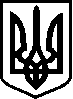 У К Р А Ї Н АВОРОНОВИЦЬКА СЕЛИЩНА РАДАВІННИЦЬКИЙ РАЙОН ВІННИЦЬКА ОБЛАСТЬ__________________________________________________________________Р І Ш Е Н Н Я №  360«18» жовтня 2017р.	                                           смт. Вороновиця                      Про  розгляд  заяви  Гурковського Олександра Вікторовича,  про надання  дозволу на розкопку газової труби  по вул. Козацький  Шлях,102       Заслухавши інформацію Ковінько О.Г. селищного голови  та розглянувши заяву Гурковського Олександра Вікторовича, про надання  дозволу на розкопку газової труби по вул. Козацький шлях, 102  під проїжджою частиною дороги  для  підключення газопостачання  будинку, керуючись Законами України «Про місцеве самоврядування в Україні», «Про дорожній рух», «Про забезпечення санітарного та епідеміологічного благополуччя населення», «Про охорону навколишнього природного середовища», «Про автомобільний транспорт»,  «Правил благоустрою  смт. Вороновиця", виконавчий комітет селищної  ради В И Р І Ш И В:1.Надати дозвіл   Гурковському Олександру  Вікторовичу   на  розкопку проїжджої   частини  дороги по вул. Козацький шлях, 102  для  підключення до  газової  труби.2. Зобов`язати  Гурковського  О.В. привести  в  належний  стан  розкопану  частину  дороги по вул. Козацький шлях,    біля  будинку  102,  та   підтримувати    в належному  стані.СЕЛИЩНИЙ    ГОЛОВА                                                О.Г.КОВІНЬКО